ANNUAL PLAN(2022-2023)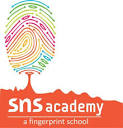 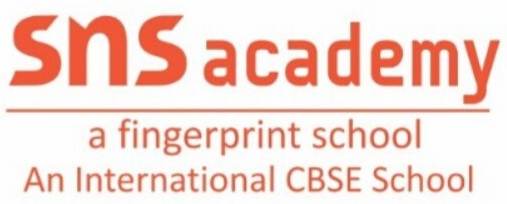 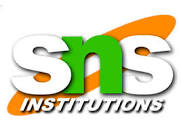 Grade: LKG 						Subject: ENGLISHTeacher Incharge: S.SWARNALAKSHMI MONTH	UNIT/TOPICJUNETIME FOR RHYMESFRIENDS ARE SPECIALSTROKES&CURVES  -  ‘I’, ‘—’,  ‘)’,   ‘(’RA THE RABBITJULYTIME FOR RHYMESNEHA WHO SAYS NOSTROKES&CURVES  -  ‘U’, ‘\’,  ‘/’,   ‘O’RITU AND HER FAMILYAUGUSTTHE PARKLETTERS(n,a,m)SHOW AND TELL DAYSEPTEMBERBUNTU AND THE BIRDLETTERS(p,s,t)VENU’S NEW HOUSEFAMILY WORDS(-at and –ap)OCTOBERAT THE FARMLETTERS(o,d,e,h)JILL’S SPECIAL DAYFAMILY WORDS(-et and –en)NOVEMBERFLOWERSLETTERS(f,g,i,b,c)IF I WERE SMALLERFAMILY WORDS(-it and –in)DECEMBERMr.SHEEP’S PARTYLETTERS(r,u,l,v,w)BANJO WANTS A NEW TAILFAMILY WORDS(-ub and –ut)JANUARYWHERE IS CHINTU?LETTERS(j,k,y,q,x,z)THE HOT AIR BALLOONFAMILY WORDS(-ug and –un)FEBRUARYLETTERS(a to z)FAMILY WORDS(-ad and –an)